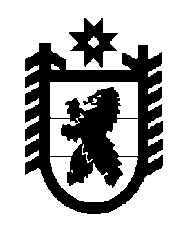 Российская Федерация Республика Карелия    РАСПОРЯЖЕНИЕГЛАВЫ РЕСПУБЛИКИ КАРЕЛИЯВнести в состав лицензионной комиссии Республики Карелия (далее – Комиссия), утвержденный распоряжением Главы Республики Карелия                                           от 23 января 2015 года № 17-р (Собрание законодательства Республики Карелия, 2015, № 1, ст. 48; № 10, ст. 1954; 2016, № 2, ст. 217; 2017, № 3,   ст. 400; № 8, ст. 1523; 2018, № 2, ст. 242; № 8, ст. 1621), следующие изменения:включить в состав Комиссии Акатьеву Е.Е. – начальника управления Государственного комитета Республики Карелия по строительному, жилищному и дорожному надзору, назначив ее секретарем Комиссии;указать новую должность Борчиковой А.Б. – первый заместитель Министра строительства, жилищно-коммунального хозяйства и энергетики Республики Карелия, заместитель председателя Комиссии; 3) исключить из состава Комиссии Нестерова А.И.           ГлаваРеспублики Карелия                                                          А.О. Парфенчиковг. Петрозаводск18 февраля 2019 года№ 64-р